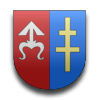 STAROSTWO POWIATOWEW SKARŻYSKU-KAMIENNEJul. Konarskiego 20, 26-110 Skarżysko-Kamiennatel: 41 39-53-001, fax: 41 25-24-001www.powiat.skarzysko.ple-mail: starostwo@skarzysko.powiat.plOS.16.2013.1Wydawanie karty łowiectwa podwodnegoSprawy prowadzi Wydział Ochrony Środowiska, Rolnictwa i Leśnictwa Pl. Floriański 1   pok. 108                  tel. 41 39-53-036Sprawy prowadzi Wydział Ochrony Środowiska, Rolnictwa i Leśnictwa Pl. Floriański 1   pok. 108                  tel. 41 39-53-036I. Podstawa prawna wykonania usługi:Ustawa z dnia 18 kwietnia 1985r. o rybactwie śródlądowym (tekst jednolity Dz.U. Nr 189 poz. 1471 z 2009 r.) I. Podstawa prawna wykonania usługi:Ustawa z dnia 18 kwietnia 1985r. o rybactwie śródlądowym (tekst jednolity Dz.U. Nr 189 poz. 1471 z 2009 r.) II. Wymagane dokumenty:Wniosek, wzór dostępny na stronie BIP powiatu –www. powiat.skarzyski.ibip.net.pldokument poświadczający zdanie egzaminu ze znajomości ochrony i połowu ryb przed komisją powołaną przez społeczną organizację amatorskiego połowu ryb, zdjęcie II. Wymagane dokumenty:Wniosek, wzór dostępny na stronie BIP powiatu –www. powiat.skarzyski.ibip.net.pldokument poświadczający zdanie egzaminu ze znajomości ochrony i połowu ryb przed komisją powołaną przez społeczną organizację amatorskiego połowu ryb, zdjęcie III. Miejsce składania dokumentów:Biuro Obsługi Interesanta Starostwa Powiatowego w Skarżysku-Kamiennej, 
ul. Konarskiego 20, parterIII. Miejsce składania dokumentów:Biuro Obsługi Interesanta Starostwa Powiatowego w Skarżysku-Kamiennej, 
ul. Konarskiego 20, parterIV. Opłaty:10,00 zł opłata wniesiona w kasie Starostwa Powiatowego w Skarżysku-KamiennejIV. Opłaty:10,00 zł opłata wniesiona w kasie Starostwa Powiatowego w Skarżysku-KamiennejV. Sposób załatwienia sprawy:Wydanie kartyV. Sposób załatwienia sprawy:Wydanie kartyVI. Odbiór informacji:Wydział Ochrony Środowiska, Rolnictwa i Leśnictwa Pl. Floriański 1   pok. 108                  tel. 41 39-53-036VI. Odbiór informacji:Wydział Ochrony Środowiska, Rolnictwa i Leśnictwa Pl. Floriański 1   pok. 108                  tel. 41 39-53-036VII. Termin załatwienia sprawy:na bieżąco VII. Termin załatwienia sprawy:na bieżąco VIII. Tryb odwoławczy------------------VIII. Tryb odwoławczy------------------IX. Inne informacje-----------------IX. Inne informacje-----------------